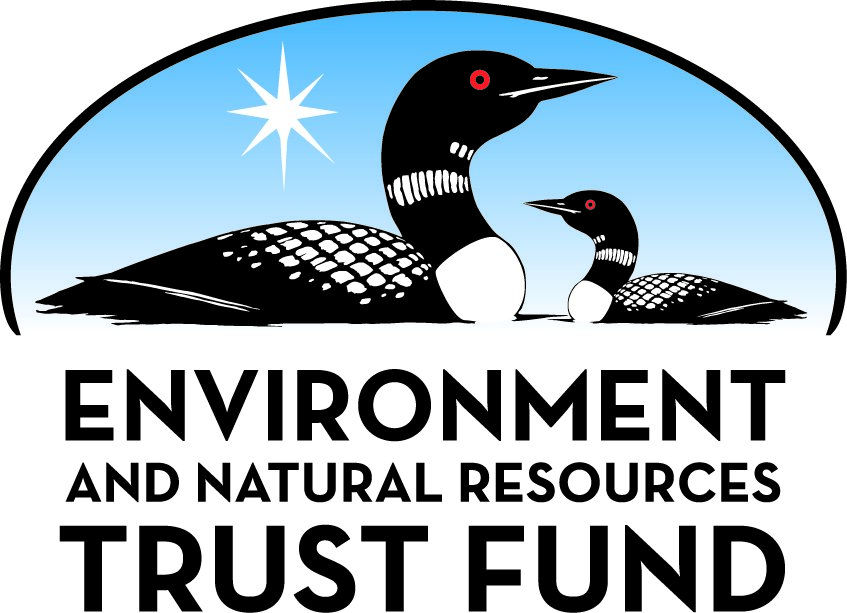 Environment and Natural Resources Trust Fund2021 Request for ProposalGeneral InformationProposal ID: 2021-159Proposal Title: Collaborative State and Tribal Wild Rice Monitoring ProgramProject Manager InformationName: Josh KnopikOrganization: MN DNR - Ecological and Water Resources DivisionOffice Telephone: (218) 203-4364Email: joshua.knopik@state.mn.usProject Basic InformationProject Summary: Work with tribal partners in the conservation of wild rice waters, creating a collaborative monitoring program and developing remote sensing tools for statewide assessment of natural wild rice abundance.Funds Requested: $859,000Proposed Project Completion: 2024-06-30LCCMR Funding Category: Foundational Natural Resource Data and Information (A)Project LocationWhat is the best scale for describing where your work will take place?  
	StatewideWhat is the best scale to describe the area impacted by your work?  
	StatewideWhen will the work impact occur?  
	During the ProjectNarrativeDescribe the opportunity or problem your proposal seeks to address. Include any relevant background information.Minnesota supports the largest abundance of natural wild rice in the United States, yet less than three percent of Minnesota’s wild rice lakes are monitored, and that data is fragmented and isolated. Both the Governor’s and the Minnesota Tribal Wild Rice Task Forces identified the need for a statewide monitoring program in 2018. DNR has no dedicated funds for wild rice monitoring, and limited funds for wild rice management. Adopted as the state grain in 1977, wild rice has declined in statewide distribution.

Wild rice is important to the state of Minnesota. In lakes, wild rice reduces phosphorous, protects shorelines from erosion, and provides habitat for, fish, birds, muskrats, and dragonflies. In the fall, wild rice lakes are important feeding areas for waterfowl during migration. Wild rice is culturally and spiritually significant to Minnesota tribes, and both tribal and non-tribal citizens harvest the seed. 

Monitoring of wild rice has been initiated in parts of the state. The 1854 Treaty Authority began a program in 1998 to document wild rice abundance in northeastern Minnesota. From their initial program, a wild rice monitoring field guide and handbook was developed with partners, providing a tool for a more consistent approach.What is your proposed solution to the problem or opportunity discussed above? i.e. What are you seeking funding to do? You will be asked to expand on this in Activities and Milestones.We propose to create a tribal-state wild rice monitoring program to develop a coordinated baseline of wild rice abundance in Minnesota. Data collected from the field will be used to improve a remote sensing tool for assessing statewide abundance of wild rice, analyze trends, and support investigations of challenges facing wild rice. 

Current wild rice mapping efforts include the use of new technologies. Tribal entities are using drones for lake wide assessment, and Colorado State University developed a remote sensing application using Google Earth Engine (GEE) to identify wild rice stands across Minnesota. While the initial GEE process shows utility, refinement is necessary before the tool can be operational. 

We are seeking funding to:
1.	Build and develop a collaborative for comprehensive wild rice monitoring.
2.	Use developed methods to collect field data on wild rice abundance and disease assessment on a selected set of wild rice lakes. 
3.	Improve and operationalize the existing Google Earth Engine tool to estimate annual coverage of wild rice statewide.

Support has been expressed by the following Tribes: Fond du Lac, Leech Lake, Grand Portage, Mille Lacs, White Earth, and Red Lake Nations, and inter-tribal organizations including the 1854 Treaty Authority, MCT and GLIFWCWhat are the specific project outcomes as they relate to the public purpose of protection, conservation, preservation, and enhancement of the state’s natural resources? A state-tribal collaborative for monitoring wild rice will:
•	Increase consistency among data sets on wild rice density, coverage, disease and phenology;
•	Improve our understanding of wild rice abundance and coverage at the state level;
•	Enhance our collective understanding of cultural perspectives and approaches to conservation of wild rice;
•	Develop more robust tools for monitoring wild rice; 
•	Reveal long-term changes in wild rice that may result from a variety of factors such as climate change, land use change and lake shore development;
•	Improve relationships between state and tribal resource staff engaged in wild rice management.Activities and MilestonesActivity 1: Build and develop a collaborative for comprehensive wild rice monitoring.Activity Budget: $73,000Activity Description: 
Building trust and developing relationships are critical for creating a long-term wild rice monitoring Collaborative. The milestones described below are potential milestones, recognizing that the point of the Collaborative is to share, discuss and build a framework for the collaborative that we construct together. Discussions have begun online, showing interest in a collaboration, however each tribal entity will decide whether to participate and at what level, should the proposal be funded.
Support for early and regular communication, and building awareness of cultural values and differences have been part of our first conversations. It is our intent to continue communication during the entire LCCMR process. Suggested milestones for the Collaborative include monthly coordination and collaborative meetings in the first year. Coordination prior to monitoring season and an annual meeting to discuss and present monitoring results has been identified as a priority.Activity Milestones: Activity 2: Coordinate and collect field data on wild rice abundance and health across a sub-set of wild rice lakesActivity Budget: $666,000Activity Description: 
Annually coordinate and assess a minimum of 15-20 wild rice lakes using agreed upon monitoring methods and guidance. Depending on collaboration process, this number could increase substantially (50-100). Assessments on each wild rice lake may include: mapping of floating and emergent aquatic plants, collection of water samples for water quality, sediment sampling, and water level data. Multiple sample sites (minimum of 40 per lake) will be used to collect detailed plot data, including wild rice stem density, water depth, presence of other aquatic plants, sediment characteristics, and presence of disease (such as brown fungal spot and rice worms).Activity Milestones: Activity 3: Improve and operationalize Google Earth Engine remote sensing tool to estimate statewide wild rice coverage.Activity Budget: $120,000Activity Description: 
Operationalize and refine the Google Earth Engine (GEE) wild rice mapping application initially developed by Colorado State University. Use the field data from the annually monitored wild rice lakes, and satellite imagery, to improve accuracy of the GEE model. With each year of lake monitoring, improve and assess wild rice mapping methods. The final product will include a consistent data workflow, resulting in annual, statewide wild rice coverage maps. 

One of the constraints with the current model is accuracy in stands of wild rice that are sparse and stands which consist of mixed vegetation. In the first year, additional data will be collected to determine at what point (stems per square meter) accuracy of the model declines. A benefit of refining the model is that the incorporated satellite imagery and radar data is available back to 2017. This can potentially provide an extended look at wild rice abundance through the years, prior to the project years.Activity Milestones: Project Partners and CollaboratorsLong-Term Implementation and FundingDescribe how the results will be implemented and how any ongoing effort will be funded. If not already addressed as part of the project, how will findings, results, and products developed be implemented after project completion? If additional work is needed, how will this be funded? 
This project will provide the initial foundational framework to build a collaborative effort to monitor wild rice statewide. Increased coordination, expanded monitoring, and consistent data will allow resource managers to better understand impacts to wild rice, plan for protection and identify trends in wild rice distribution. Ongoing efforts will be made to MN DNR management and other organizations to prioritize making this a permanently funded program.Project Manager and Organization QualificationsProject Manager Name: Josh KnopikJob Title: Aquatic EcologistProvide description of the project manager’s qualifications to manage the proposed project. 
My qualifications for this project include leading aquatic plant data management collaborations involving MNIT and DNR program managers. These projects included data compilation into standardized formats, creating sampling methodology and the development of mobile field applications for data collection.
In addition, I have experience in remote sensing analysis through projects with the U.S. Fish and Wildlife Service. One such project used aerial imagery to classify wild rice and other vegetation on Rice Lake National Wildlife Refuge. I have recently been in collaboration with Colorado State University and a NASA DEVELOP program using remote sensing to classify wild rice communities in Minnesota.
I have several professional and personal strengths that will benefit as project manager, including my current role as an Aquatic Ecologist, experience in geographic information systems, data management and leadership training. With over 10 years of experience conducting aquatic vegetation surveys, and mapping the plant communities on hundreds of lakes throughout Minnesota, I have firsthand knowledge of gathering data useful for long term monitoring. 
Annette Drewes, who received her Ph. D. from the University of Wisconsin Madison, is assisting on this project. Annette worked with tribal and state natural resource staff to understand the complex dynamics between wild rice lakes, people who harvest, and wild rice resource management across state and tribal boundaries. She has worked with the tribal partners and is passionate about the conservation of wild rice in Minnesota. 
Together, Annette, tribal partners, and others share the same vision on a collaborative, long term monitoring program to quantify the population of wild rice, Minnesota’s designated state grain.Organization: MN DNR - Ecological and Water Resources DivisionOrganization Description: 
The Minnesota Department of Natural Resources (DNR)’s mission is to work with citizens to conserve and manage the state’s natural resources, to provide outdoor recreation opportunities, and to provide for commercial uses of natural resources in a way that creates a sustainable quality of life. The department consists of seven divisions, including Fish and Wildlife, Forestry, Lands and Minerals, Parks and Trails, Enforcement, Operations Services and Ecological and Water Resources, as well as four regions.Budget SummaryClassified Staff or Generally Ineligible ExpensesNon ENRTF FundsAttachmentsRequired AttachmentsVisual ComponentFile: Alternate Text for Visual ComponentTitle: Collaborative State-Tribal Wild Rice Monitoring Program. Pictures of a wild rice plant; a person measuring wild rice stems in the field, from a canoe; a map of Minnesota and the current and past distribution of wild rice; an aerial photo of Upper Rice Lake with areas of wild rice shown in dark purple and areas in the lake of mixed vegetation with  shown in light purple. A three bulleted list of project activities and the logos from the natural resource divisions of Red Lake, Fond du Lac, Mille Lacs, and Grand Portage Ojibwe Tribes; Minnesota Chippewa Tribe, 1854 Treaty Authority and the Great Lakes Indian Fish and Wildlife Commission as well as the University of Minnesota, Department of Natural Resources and The Nature Conservancy.Optional AttachmentsSupport Letter or OtherAdministrative UseDoes your project include restoration or acquisition of land rights? 
	NoDoes your project have patent, royalties, or revenue potential? 
	NoDoes your project include research? 
	NoDoes the organization have a fiscal agent for this project? 
	NoDescriptionCompletion DateMeet monthly with tribal and state partners to develop collaborative guidance.2022-06-30Hold annual Collaborators Wild Rice Symposium2023-02-28Wild Rice Conservation Report2024-06-30DescriptionCompletion DateWork flow developed and guidance documents created (database and field applications)2022-06-30Long-term monitoring lakes selected and monitoring tiers developed per collaborative agreement2022-06-30Wild rice lakes sampled and monitoring data entered into database (annually)2023-12-31Annual Review and Presentation of Data to Collaborative2024-02-28DescriptionCompletion DateIncreased stand density data collection and model refinement completed2022-06-30Annual statewide map of wild rice coverage (2023, 2024)2024-01-31Statewide wild rice coveragemaps using 2017-2021 satellite imagery/radar data2024-06-30NameOrganizationRoleReceiving FundsJody VogelerColorado State University - Natural Resources Ecology LabTechnology transfer and training on Google Earth Engine model development.YesKristen BlannThe Nature ConservencyCollaboration building, field data collection and analysis. Sub-award to be determined.NoDarren Vogt1854 Treaty AuthorityCollaboration building. Governed by the Bois Forte and Grand Portage bands. Currently monitor wild rice and may be interested in working to develop additional efforts. Sub-award to be determined.YesKate HagstenLeech Lake Band of Ojibwe Division of Resource ManagementCollaboration building. Currently assessing wild rice on lakes within the reservation, and began a project to look at rice worms. Looking for partners to extend rice worm work. Sub-award to be determined.YesMargaret WatkinsGrand Portage Band of Lake Superior Chippewa Environmental and Biology DepartmentInterested in collaboration building around wild rice monitoring. Sub-award to be determined.YesCrystal Ng and Cara SantelliUniversity of Minnesota Interdisciplinary Manoomin CollaborationInputs on collaboration; Coordination on field sampling, analysis, and data collection.YesJohn BekkerusWhite Earth Nation Division of Natural ResourcesCollaboration building. Explore options for monitoring wild rice. Sub-award to be determined.YesNancy SchuldtFond du Lac Band of Lake Superior Chippewa Resource Management DivisionCollaboration building. Wild rice monitoring and restoration experience. Sub-award to be determined.YesShane BoweRed Lake Nation Department of Natural ResourcesCollaboration building; Currently involved in collecting drone imagery for wild rice monitoring. Sub-award to be determined.YesPeter DavidGreat Lakes Indian Fish and Wildlife CommissionConducts monitoring around Mille Lacs area and works in the 1837 treaty ceded territories. Mille Lacs Band of Ojibwe and Fond du Lac are member tribes.YesKatie DraperMille Lacs Band of Ojibwe Department of Natural ResourcesCollaboration building and wild rice monitoring interest. Sub-award to be determined.YesMichael NorthbirdMinnesota Chippewa Tribe Environmental ProgramCollaboration building. Serves as central communicator for environmental and natural resource work among the Tribes (Mille Lacs, Bois Forte, Grand Portage, Leech Lake, White Earth and Fond du Lac).NoCategory / NameSubcategory or TypeDescriptionPurposeGen. Ineli gible% Bene fits# FTEClass ified Staff?$ AmountPersonnelField technicianField data collection20%3$228,096Annette DrewesTribal Collaborative Coordinator30%0.45X$42,120Sub Total$270,216Contracts and ServicesDNR Resource AssessmentInternal services or fees (uncommon)Improve the Google Earth Engine remote sensing application, listed in Activity Three, and produce statewide wild rice coverage maps.0$100,000Colorado State University - Natural Resources Ecology LabProfessional or Technical Service ContractTechnology transfer of Google Earth Engine remote sensing process and algorithm. Provide training to DNR Resource Assessment staff to operationalize process. This entity developed the initial process and is the sole contractor.0$20,000TBDSub awardSub Awards granted to collaborative partners. Funds will be used for data gathering efforts such as hiring field staff (interns or seasonal technicians).0$400,000Sub Total$520,000Equipment, Tools, and SuppliesEquipmentField sampling equipmentCanoes and other tools for field sampling.$6,376Tools and SuppliesWater Sampling supplies and analysisWater sampling supplies and analysis$7,500Sub Total$13,876Capital ExpendituresSub Total-Acquisitions and StewardshipSub Total-Travel In MinnesotaMiles/ Meals/ Lodginglodging and mealslodging and meals during field sampling$18,000OtherDNR Fleet servicestruck lease and mileage (3 trucks for 3 months/yr)$12,300Sub Total$30,300Travel Outside MinnesotaSub Total-Printing and PublicationSub Total-Other ExpensesDirect and NecessaryDNR’s direct and necessary costs pay for activities that are directly related to and necessary for accomplishing appropriated projects. HR Support (~$5,731), Safety Support (~$1,064), Financial Support (~$3,789), Communication Support (~$1,324), IT Support (~$11,552), and Planning Support (~$1,149).$24,608Sub Total$24,608Grand Total$859,000Category/NameSubcategory or TypeDescriptionJustification Ineligible Expense or Classified Staff RequestPersonnel - Annette DrewesTribal Collaborative CoordinatorClassified : A portion (0.10 FTE) of Annette's time for tribal coordination will be in- kind. We are seeking an additional 0.15 FTE to ensure there is enough allocated time for this activity. The portion of her existing duties will be back filled.
CategorySpecific SourceUseStatusAmountStateIn-KindNatural Resources Specialist - Aquatic Ecologist, Clean Water FundedProject Manager (0.25 FTE): Writing contracts, participating in collaborative development, budgeting, and some field sampling.Secured$70,200In-KindNatural Resource Specialist - Aquatic Biologist, Heritage Enhancement FundedField Coordinator: Hire, and train technicians, Coordinate sampling efforts with partners, field samplingSecured$70,200In-KindState Program Administrator - Clean Water Specialist : Water Recreation FundedTribal Collaborative Coordinator - Bring together tribal and other organizations, through meetings and workshops, to develop a wild rice monitoring collaborative. some field samplingSecured$28,080In-KindProfessor - Hydrology/Hydrogeology, funded by University of Minnesota, Twin Cities, Dept. of Earth & Environmental SciencesUniversity collaborative fieldwork coordinator - Assist with training field crew on hydrological monitoring and water/sediment sampling, coordinate field visits, participate in collaboration meetings with tribal partners and MN-DNRSecured$5,368State Sub Total$173,848Non-StateIn-KindFreshwater ecologist, The Nature Conservancy in MN, ND, SDCollaboration building, field data collection and analysisSecured$25,000In-KindEnvironmental Program – Program Manager, Minnesota Chippewa Tribe (MCT)MCT Coordinator – participation and oversight through meetings and/or workshops related to project and Tribal collaborationSecured$2,500In-KindProgram Director, Red Lake Nation Water Resources ProgramCollaboration building and field protocol developmentSecured$10,000In-KindWater Projects Coordinator, Fond du Lac Band of ChippewaCollaboration building, field monitoring developmentPotential$10,000In-KindResource Management Director, 1854 Treaty AuthorityCollaboration building and field monitoring developmentPotential$10,000In-KindNatural Resources specialist for Mille Lacs Band of Ojibwe, and associated staff and resourcesCollaboration building, monitoring resources and staff time.Potential$7,500Non State Sub Total$65,000Funds Total$238,848TitleFileUMN_Ng_LetterOfSupportTNC letter of support for wild rice proposalLeech Lake Band of Ojibwe Letter of Support